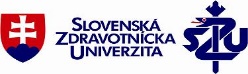 Slovenská zdravotnícka univerzita v bratislaveLekárska fakultaLimbová 12, 833 03  Bratislava 37, tel.: +421 948 981 825Prihláška na ŠPECIALIZAčNÚ/CERTFIKAčNú skúškuPrílohy: 	- index odbornosti, záznamník, doklad o zaradení do špecializačného odboru/certifikovanej pracovnej činnosti,	- fotokópia dokladu o získaní akademických titulov (okrem absolventov SZU),	- fotokópia rodného listu, fotokópia sobášneho listu (vydaté uchádzačky),	- ďalšie prílohy (vymenovať) ____________________________________________________________________Doteraz získané špecializácie: Doteraz získané certifikáty: Uznaná prax z predchádzajúceho štúdia alebo pred zaradením do špecializačného štúdia:Prihláška vyplnená podľa stavu ku dňu  ____________________________V zmysle Nariadenia Európskeho parlamentu a Rady (EÚ) 2016/679 z 27. apríla 2016 o ochrane fyzických osôb pri spracúvaní osobných údajov a o voľnom pohybe takýchto údajov, a zákona č. 18/2018 Z. z. o ochrane osobných údajov a o zmene a doplnení niektorých zákonov, týmto udeľujem Slovenskej zdravotníckej univerzite v Bratislave súhlas s uchovaním mojich osobných údajov v plnom rozsahu pre potreby spojené so štúdiom a taktiež vyhlasujem, že všetky zmeny v osobných údajoch nahlásim študijnému oddeleniu bez zbytočného odkladu (najneskôr však do troch pracovných dní, odkedy ku zmene došlo). Tento súhlas dávam na celú dobu môjho štúdia na Slovenskej zdravotníckej univerzite v Bratislave a jeden kalendárny rok po skončení môjho štúdia na uvedenej univerzite. Som si vedomý/á, že tento súhlas môžem kedykoľvek odvolať. Zároveň svojim podpisom potvrdzujem správnosť a pravdivosť vyplnených údajov.Dátum: ___________________ 	_____________________________________________	podpis zdravotníckeho pracovníka____________________________________________________________________________________________________V prílohe uveďte ostatné dôležité skutočnosti  (prednáškovú a publikačnú činnosť, pedagogickú činnosť, zoznam operačných výkonov, zoznam vyšetrovacích metód atď.)Stručný posudok odborného vedúceho, ktorý overil spôsobilosť v odbore:________________________________________________________________________________________________________________________________________________________________________________________________________________________________________________________________________________________________________________________________________________________________________________________________________________Dátum: ___________________	Podpis a pečiatka: ____________________________  Súhlas riaditeľa organizácie  Vyjadrenie lekára alebo farmaceuta samosprávneho kraja podľa príslušného špecializačného odboru____________________________________________________________________________________________________Dátum: ___________________	Podpis a pečiatka: ____________________________Vyhodnotenie odbornej zdravotníckej praxe a vyjadrenie odborného garanta k splneniu podmienok ku skúške:Študent splnil – nesplnil *) všetky predpísané zdravotné výkony a predpísanú odbornú zdravotnícku prax akreditovaného študijného programu.________________________________________________________________________________________________________________________________________________________________________________________________________________________________________________________________________________________________________________________________________________________________________________________________________________Dátum: ___________________	Podpis a pečiatka: ____________________________Vyjadrenie prodekana fakulty:____________________________________________________________________________________________________________________________________________________________________________________________________________________________________________________________________________________________________________Dátum: ___________________	Podpis prodekana: ____________________________Vyjadrenie dekana fakulty:________________________________________________________________________________________________________________________________________________________________________________________________________Dátum: ___________________	Podpis dekana: _______________________________*) Nehodiace sa škrtniteROZPIS  KLINICKEJ  PRAXEPrerušenie špecializačného štúdia/certifikačnej prípravy: Špecializačný odbor:Špecializačný odbor:Dátum zaradenia do špecializačného štúdia:Rezident: áno  □ / nie □Certifikovaná pracovná činnosť:Certifikovaná pracovná činnosť:Dátum zaradenia do certifikačnej prípravy:Dátum zaradenia do certifikačnej prípravy:V zdravotníckom povolaní (podľa NV SR č. 296/2010 Z. z.):V zdravotníckom povolaní (podľa NV SR č. 296/2010 Z. z.):Meno, priezvisko, tituly:Meno, priezvisko, tituly:Rodné priezvisko:Rodné priezvisko:Dátum narodenia:Rodné číslo:Miesto narodenia:Štát narodenia:Štátna príslušnosť:Štátna príslušnosť:Číslo a platnosť povolenia na pobyt na území SR u cudzincov:Číslo a platnosť povolenia na pobyt na území SR u cudzincov:Adresa trvalého bydliska:Adresa trvalého bydliska:Ulica a číslo, mesto, PSČ:Ulica a číslo, mesto, PSČ:Kontaktná adresa (ak je iná ako adresa trvalého bydliska – cudzinci prechodné bydlisko na území SR):Kontaktná adresa (ak je iná ako adresa trvalého bydliska – cudzinci prechodné bydlisko na území SR):Ulica a číslo, mesto, PSČ:Ulica a číslo, mesto, PSČ:E-mail:Mobil:Absolvovaná vysoká škola (názov, sídlo):Absolvovaná vysoká škola (názov, sídlo):Študijný program:Študijný program:Udelený akademický titul:Dátum ukončenia:Názov zamestnávateľa:Pracovisko:Adresa pracoviska (ulica a číslo, obec, PSČ):Výška pracovného úväzku:Jazykové znalosti:1. Názov špecializačného odboru:1. Názov špecializačného odboru:Dátum:Číslo dokladu:Vzdelávacia ustanovizeň (názov):Vzdelávacia ustanovizeň (názov):2. Názov špecializačného odboru:2. Názov špecializačného odboru:Dátum:Číslo dokladu:Vzdelávacia ustanovizeň (názov):Vzdelávacia ustanovizeň (názov):1. Názov certifikačnej pracovnej činnosti:1. Názov certifikačnej pracovnej činnosti:Dátum:Číslo dokladu:Vzdelávacia ustanovizeň (názov):Vzdelávacia ustanovizeň (názov):2. Názov certifikačnej pracovnej činnosti:2. Názov certifikačnej pracovnej činnosti:Dátum:Číslo dokladu:Vzdelávacia ustanovizeň (názov):Vzdelávacia ustanovizeň (názov):Internistický kmeň  / chirurgický kmeň / pediatrický kmeňOd:                                    Do:Dátum skúšky:Absolvovaný kurz - nácvik techník komunikácie (ak je súčasťou minimálneho štandardu) v termíne:Absolvovaný kurz - nácvik techník komunikácie pre zdravotníckych pracovníkov, ktorí získali špecializáciu pred 1. januárom 2018, v termíne:Absolvovaný kurz zo sociálneho lekárstva a organizácie zdravotníctva v termíne:Absolvovaný kurz zo sociálneho lekárstva a organizácie zdravotníctva - refresh, ktorí získali špecializáciu pred 1. májom 2004, v termíne:Počet mesiacov:Názov špecializačného odboru:Titul, meno a priezvisko zdravotníckeho pracovníka:Oddeleniedátumdátumpočetmesiacovúväzoknázov, pečiatka a podpiszdravotníckeho zariadenia(čitateľne)Oddelenieoddopočetmesiacovúväzoknázov, pečiatka a podpiszdravotníckeho zariadenia(čitateľne)Spolu počet mesiacov:Spolu počet mesiacov:Spolu počet mesiacov:Od:Do:Dôvod:Od:Do:Dôvod: